MES COLLEGE OF ARTS, COMMERCE & SCIENCE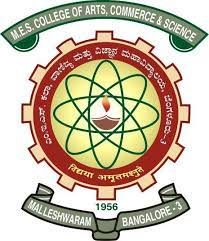           ‘Vidyasagara’ Prof. M.P.L Sastry Road (15TH Cross), Malleshwaram, Bangalore – 560 003Phone No : 080-23341225 / 080-23347045 Email : mesdegreecollege@gmail.comDEPARTMENT OF COMMERCE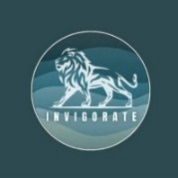 THE CONSUMER CLUBNAME OF THE CLUB : THE CONSUMER CLUB - INVIGORATE.                    LOGO :             3.TEACHER CONVENOR AND COORDINATOR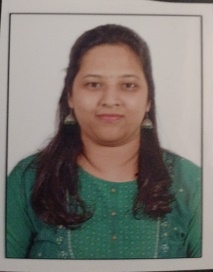 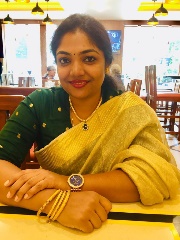                               Prof. INDU Y                                                               Prof. SINDHU BHAIRAVI G.U	                 CONVENOR                                                                          CO-ORDINATOR	           4.OFFICE BEARERSTHE CORE COMMITTEE MEMBERS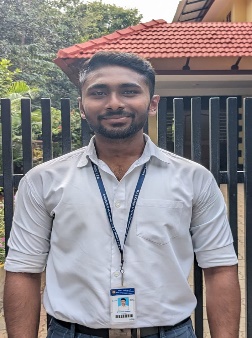 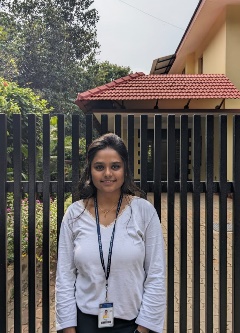 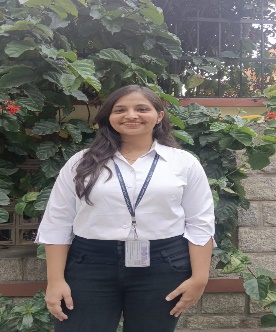 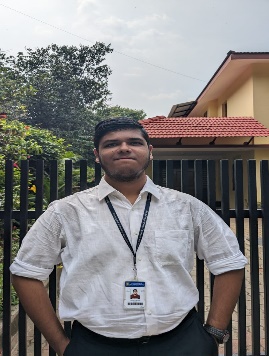 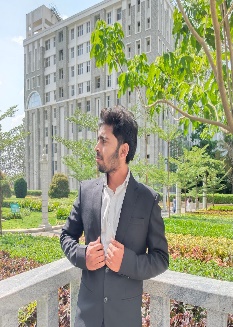 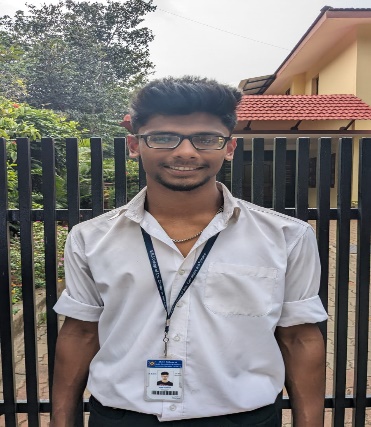 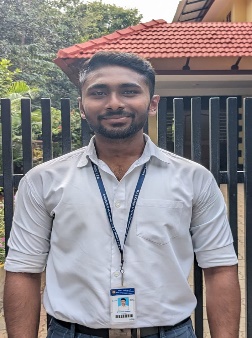 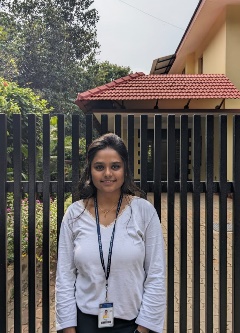 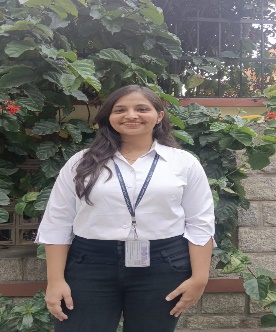 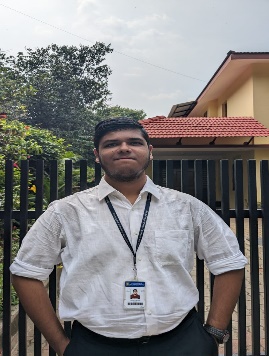 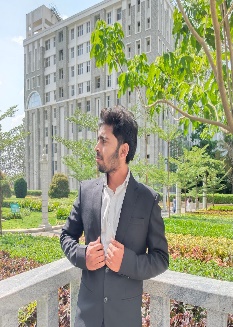 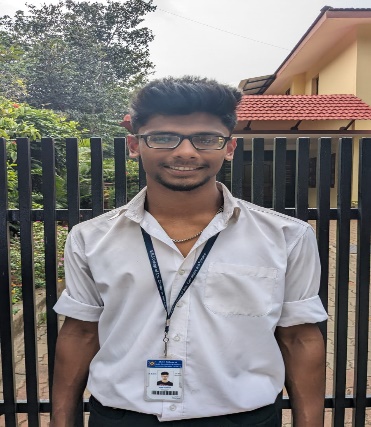 B THANGA VIGNESH        RANJANA K               VIBHA D DESAI        RAHUL R NAYAK        MONISH M              SANTOSH B   PRESIDENT                VICE-PRESIDENT             SECRETARY           JOINT SECRETARY        TREASURER   SERGEANT AT ARMS                                   RESEARCH & DEVELOPMENT COMMITTEE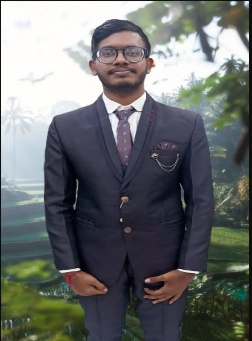 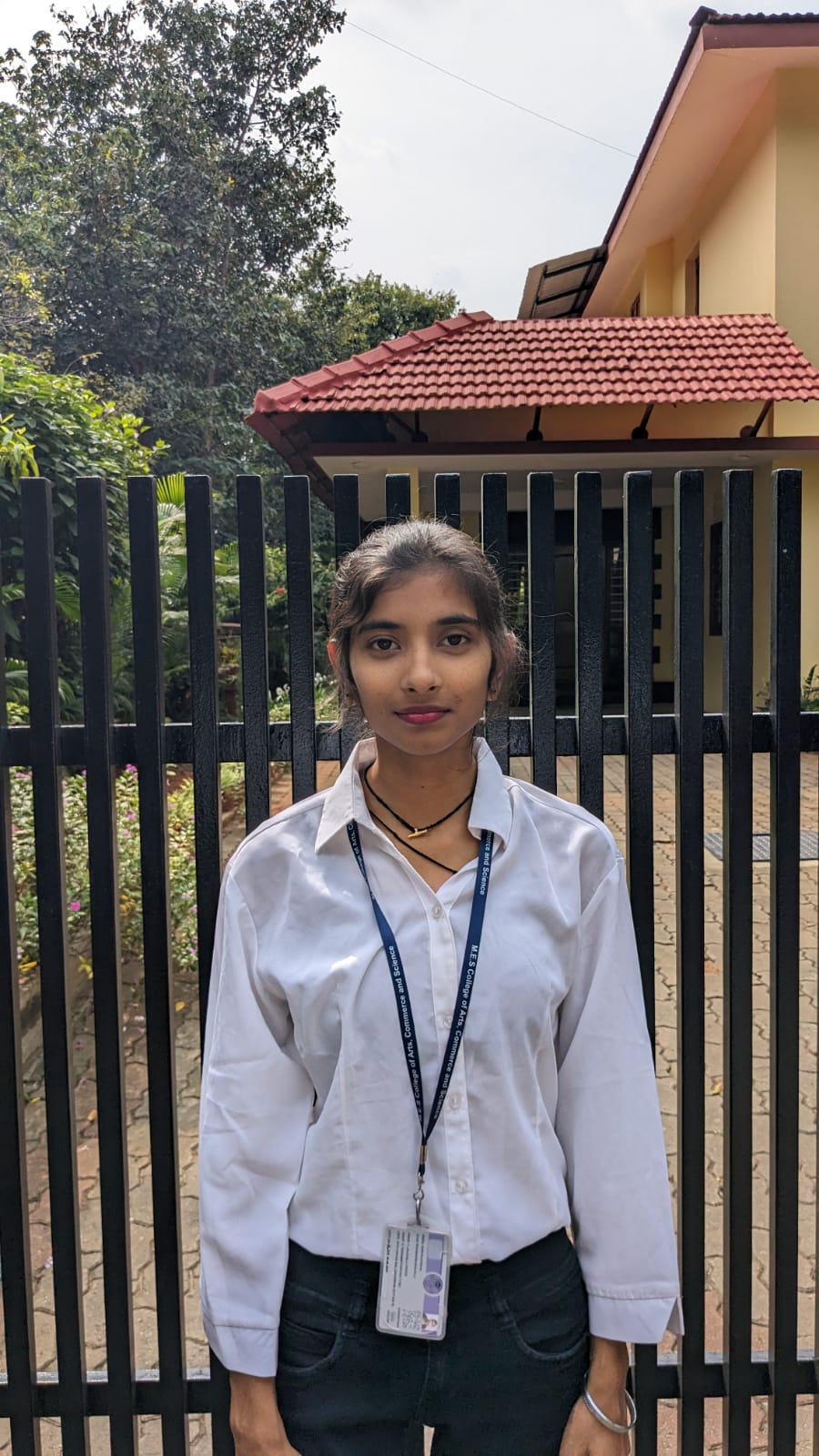 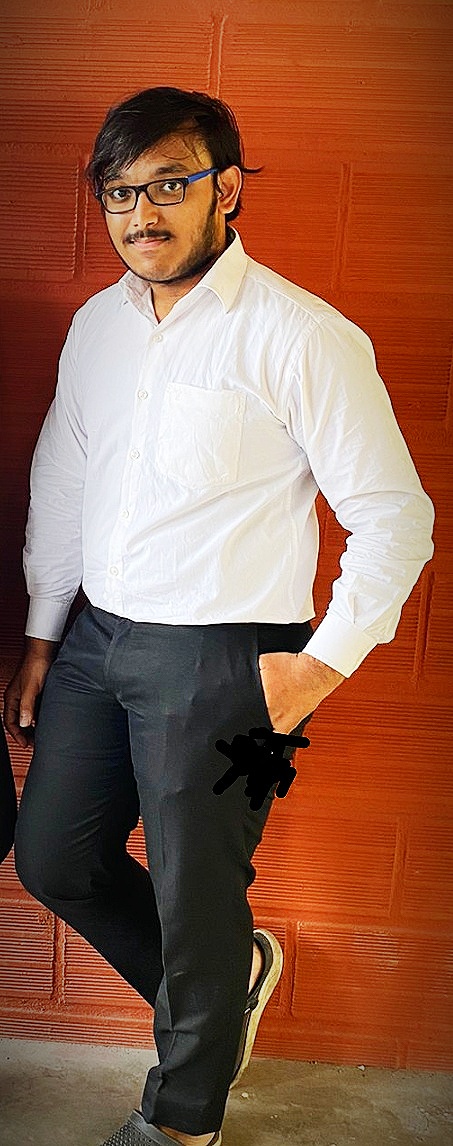 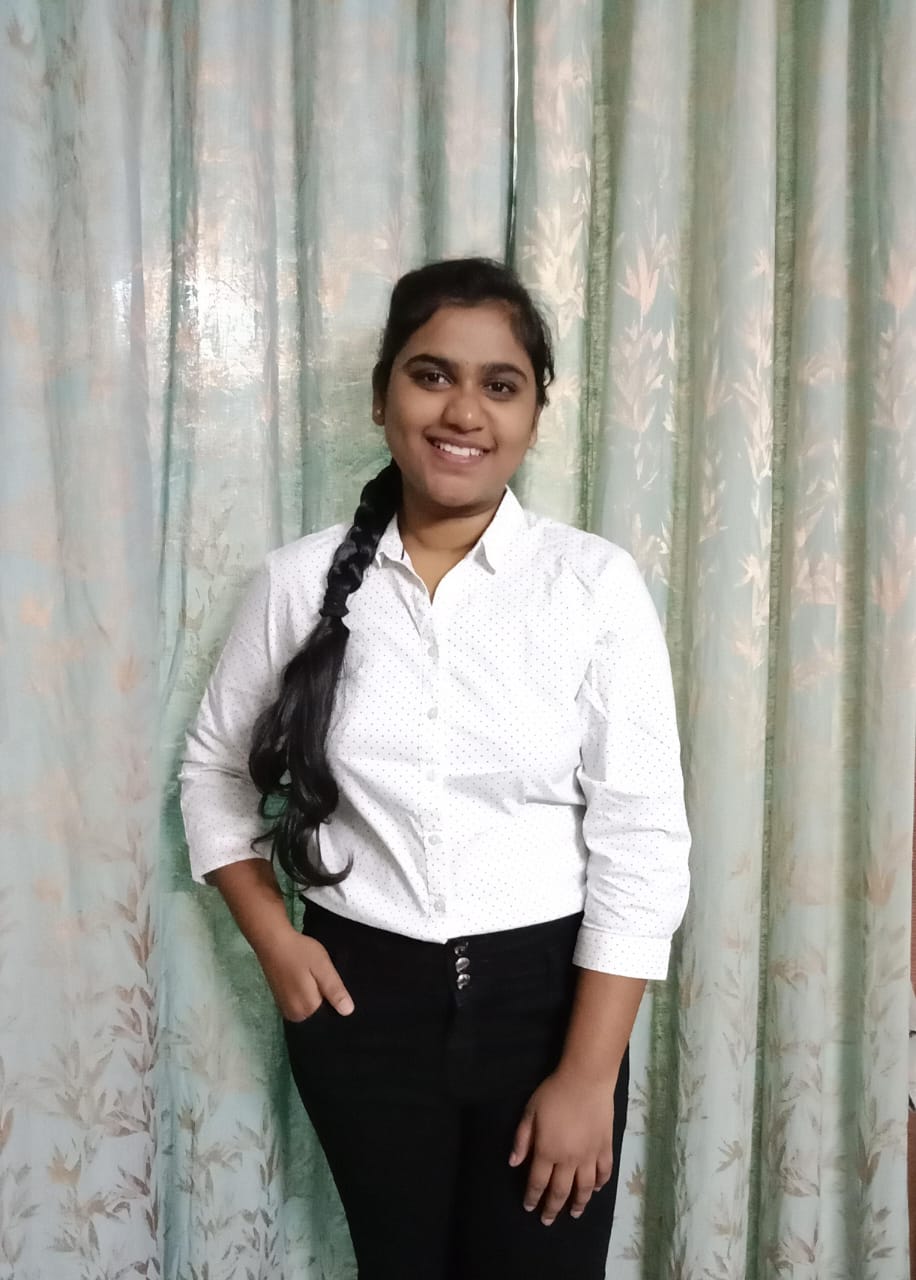 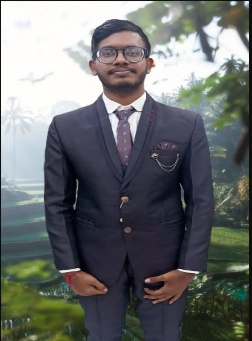 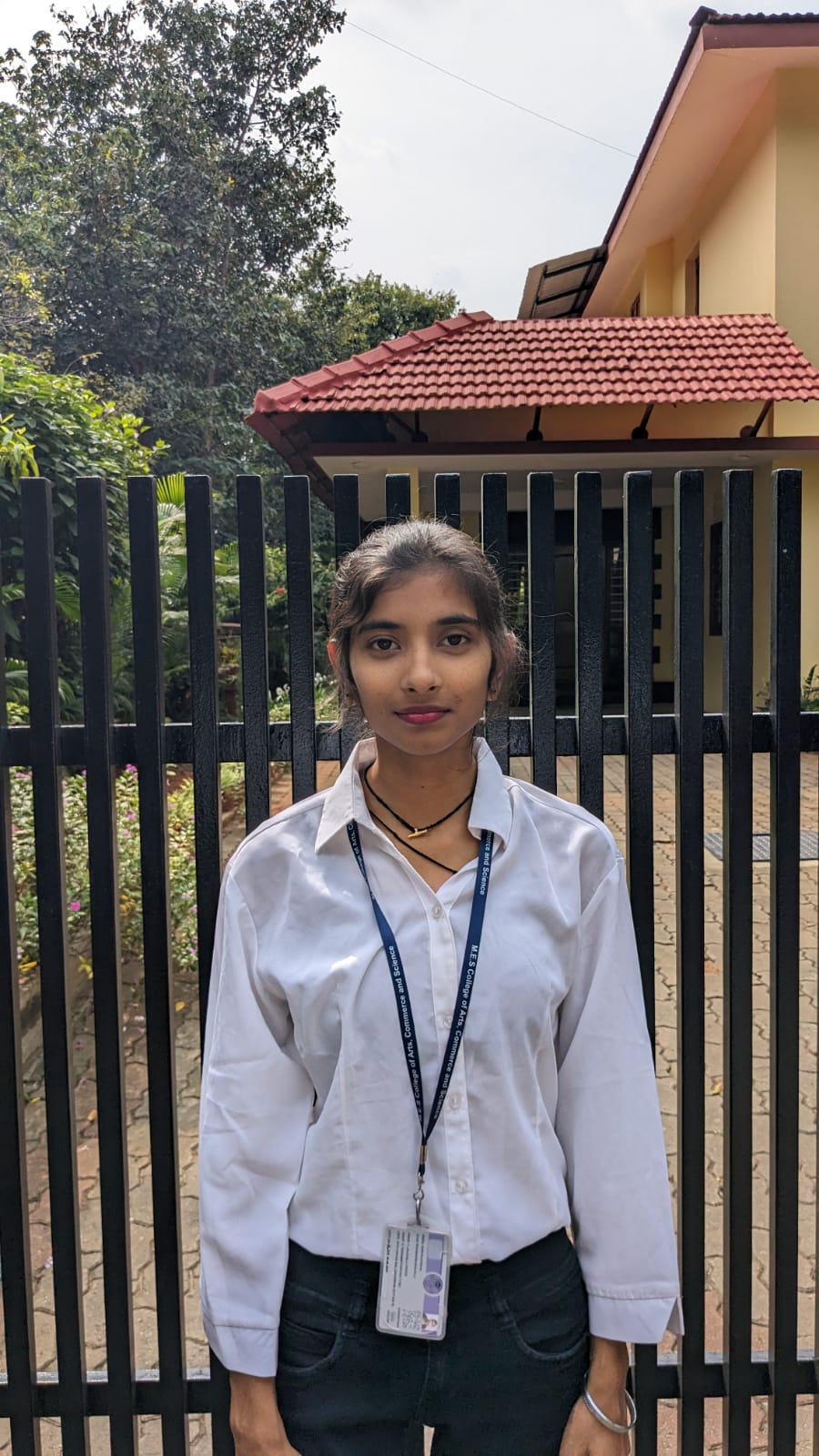 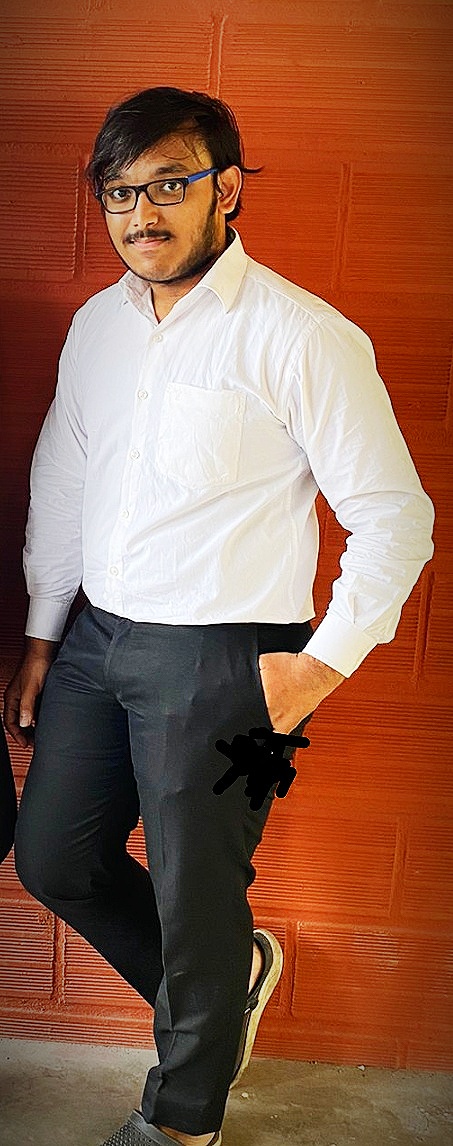 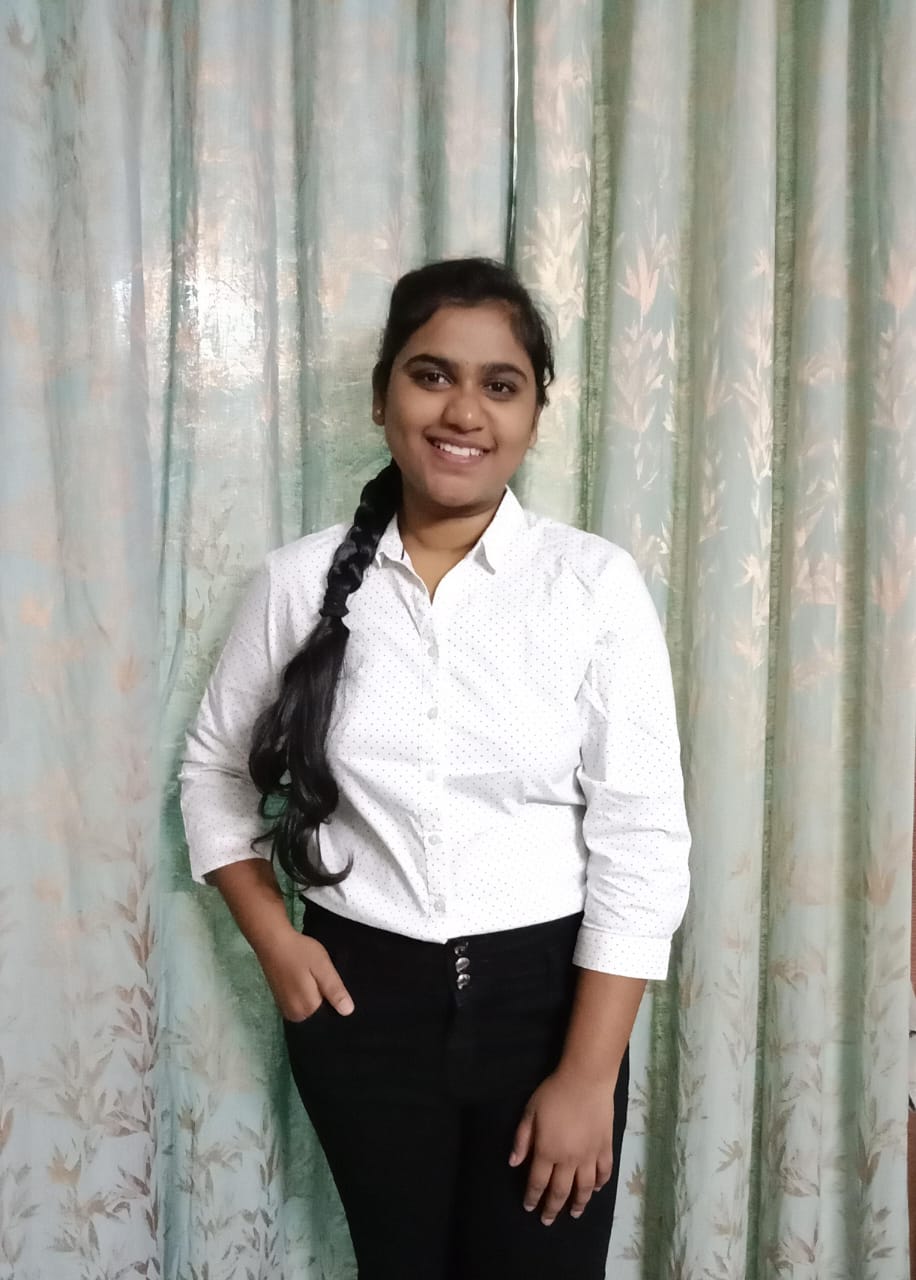                 PAVAN KUMAR S                      SHRIYA KONDAL                      PRUTHVIK K                              HARINI M       R&D COMMITTEE HEAD         R&D COMMITTEE HEAD                R&D CO-HEAD                        R&D CO-HEADCREATIVE COMMITTEE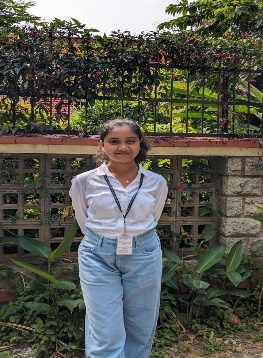 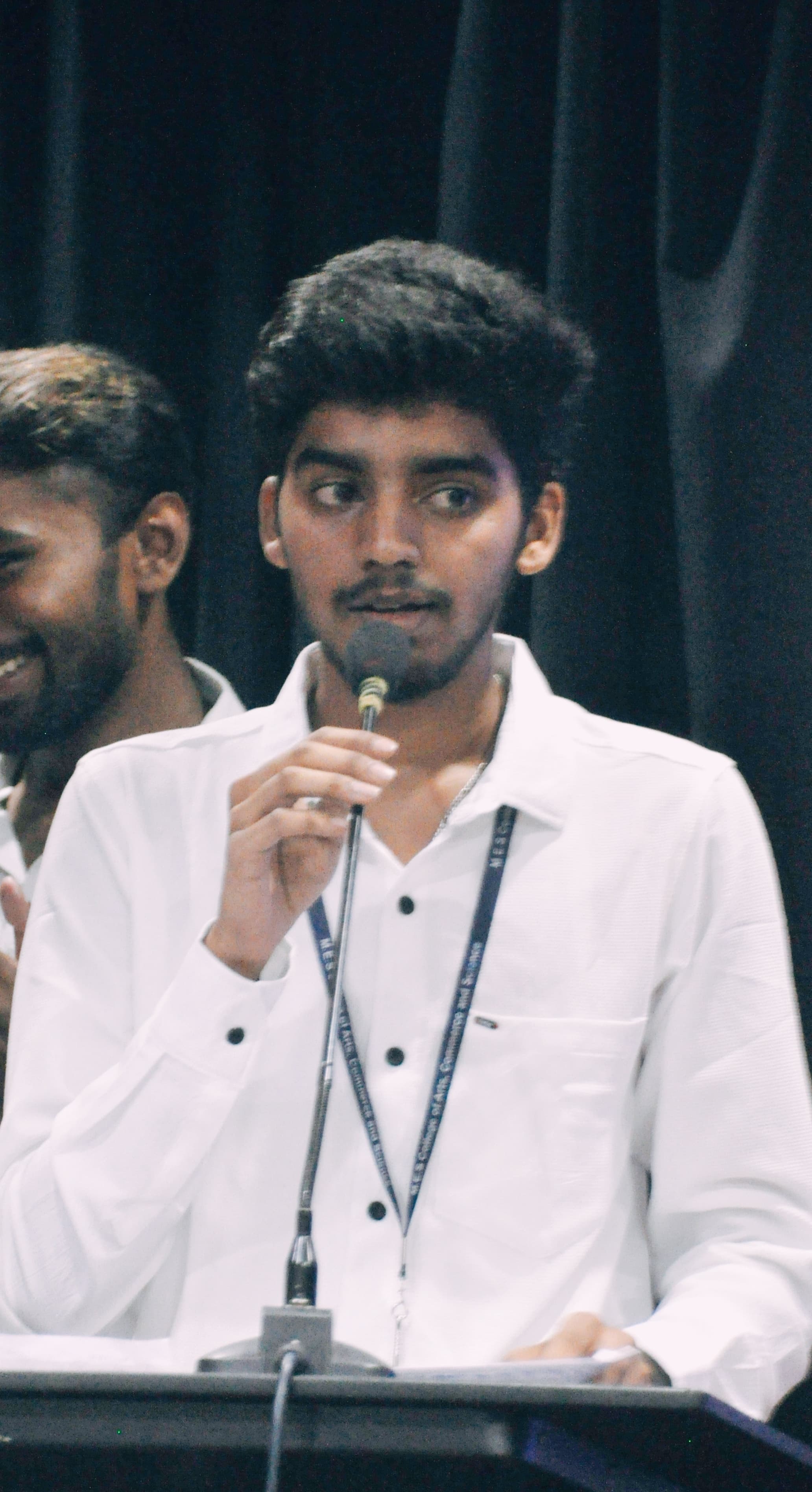 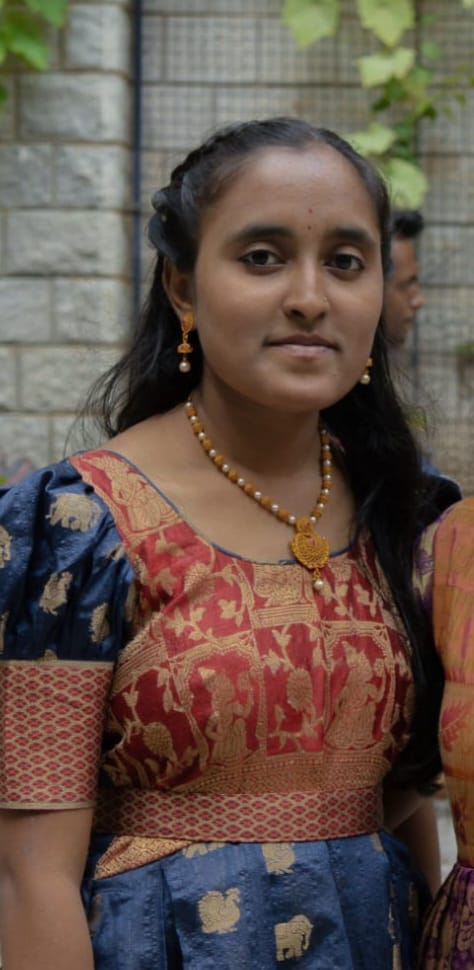 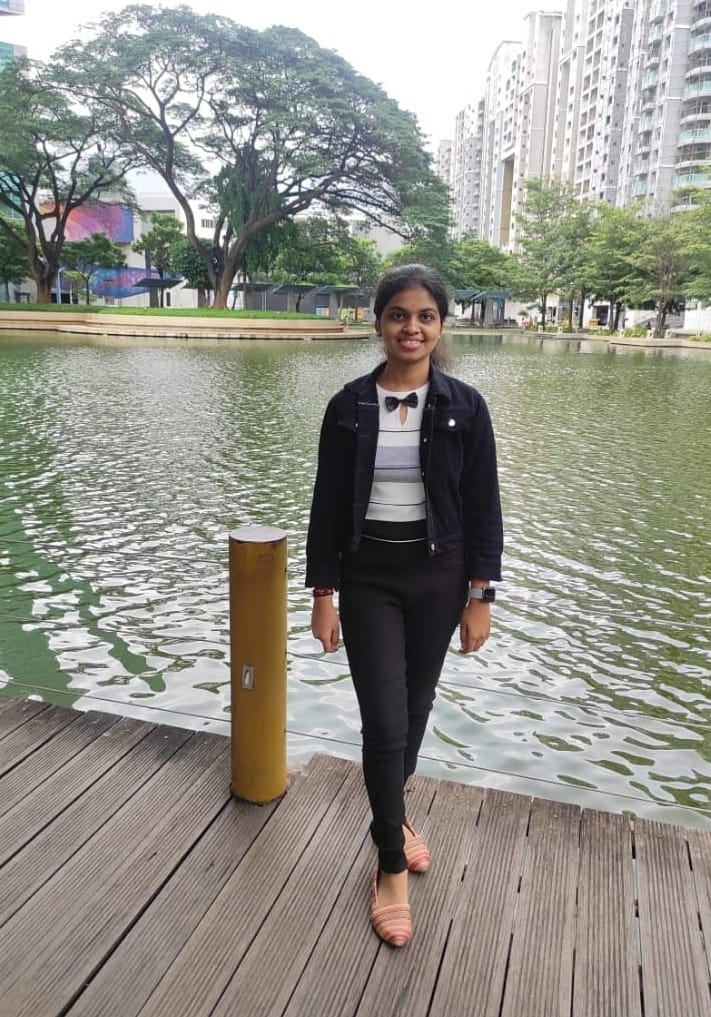 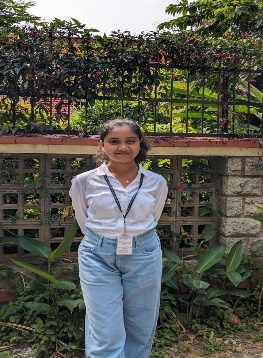 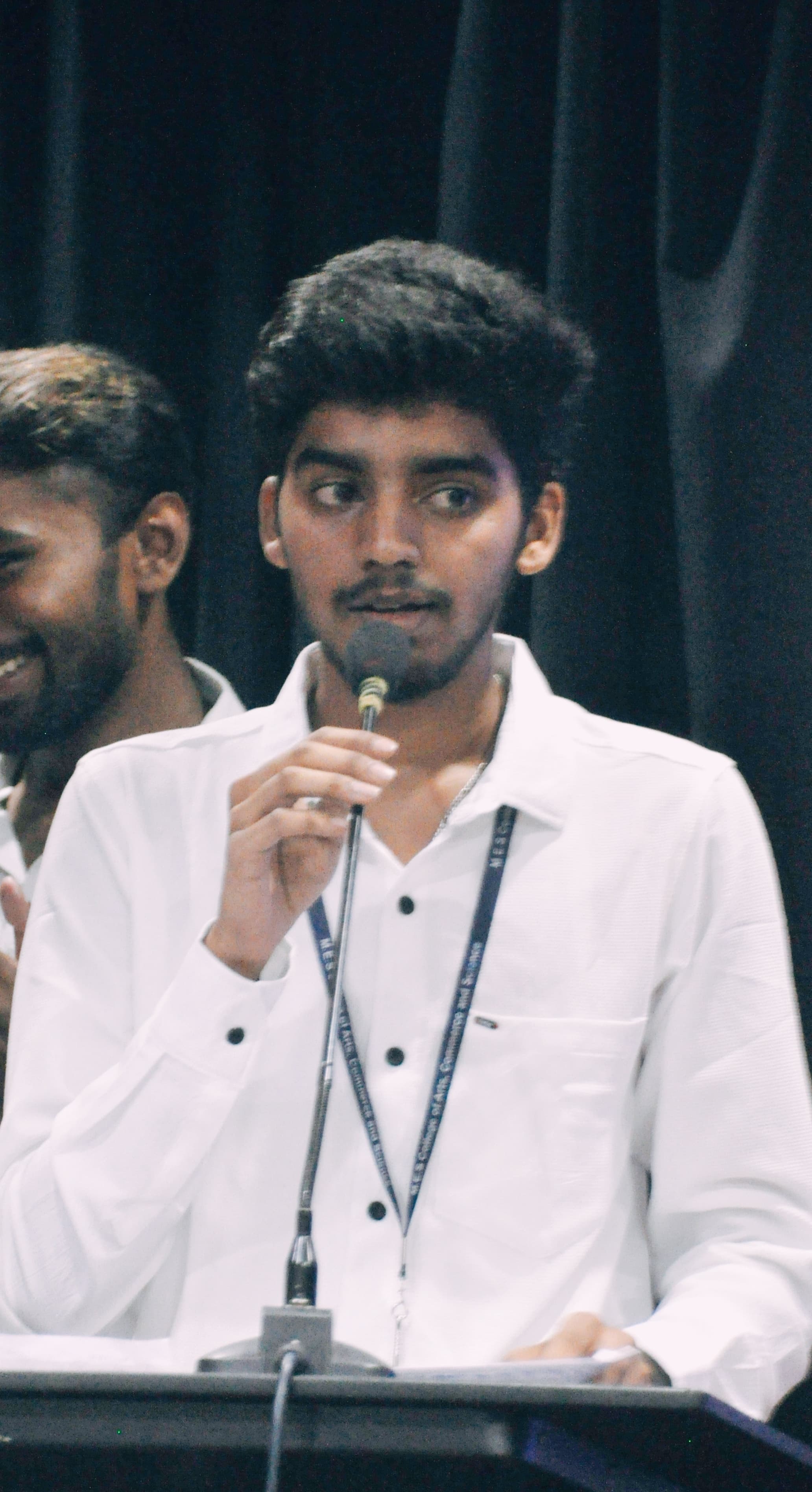 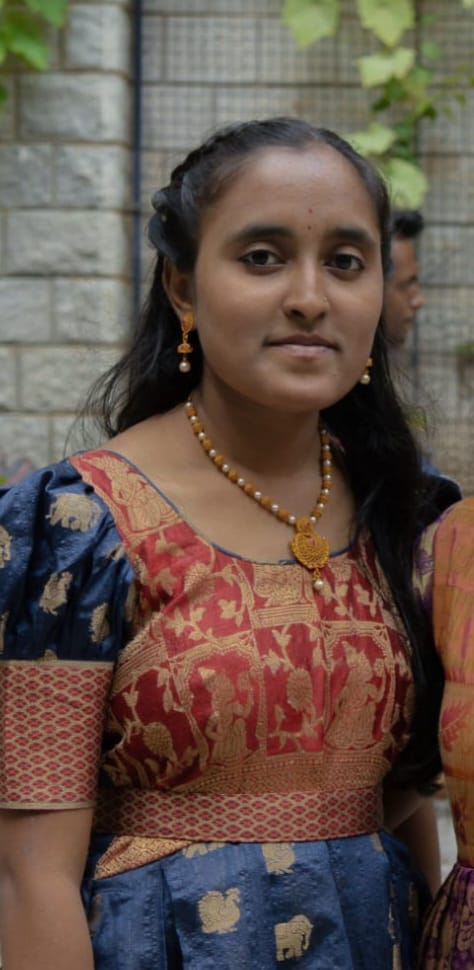 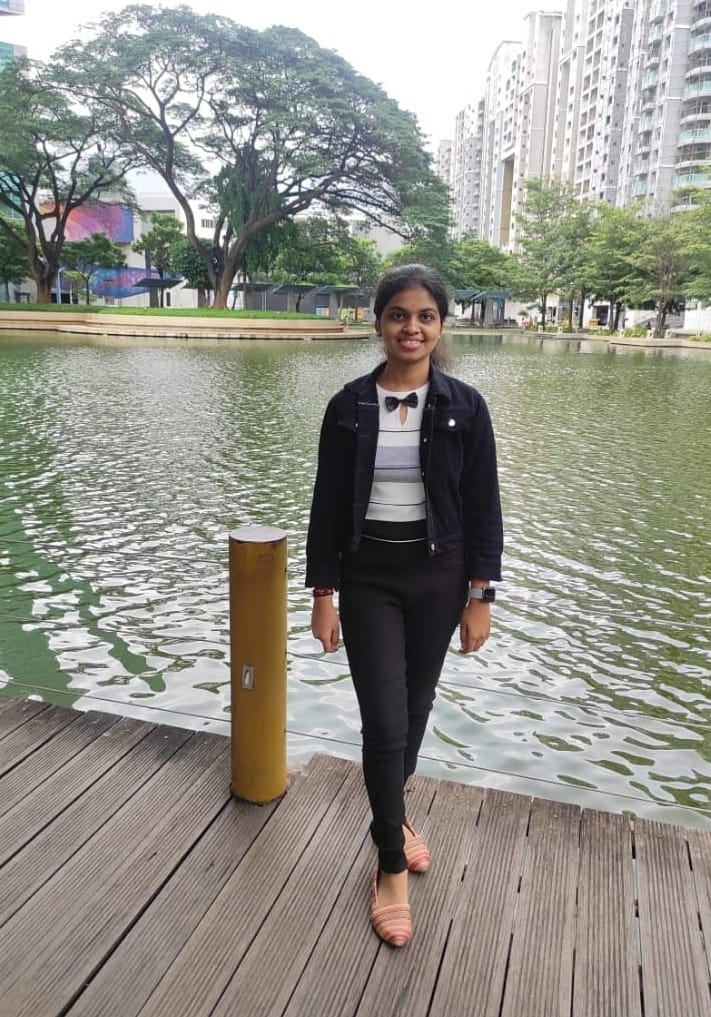                        SANTOSH D                      KRUTHIKA H                            SHYLAJA K                            PADMA L          CREATIVE COMMITTEE          CREATIE COMMITTEE     CREATIVE COMMITTEE      CREATIVE COMMITTEE                       HEAD                                         HEAD                               CO-HEAD                              CO-HEADPUBLIC RELATIONS COMMITTEE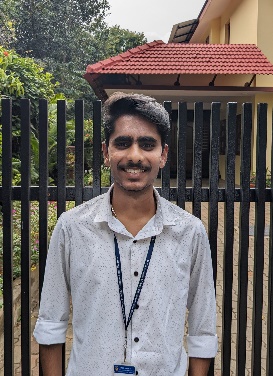 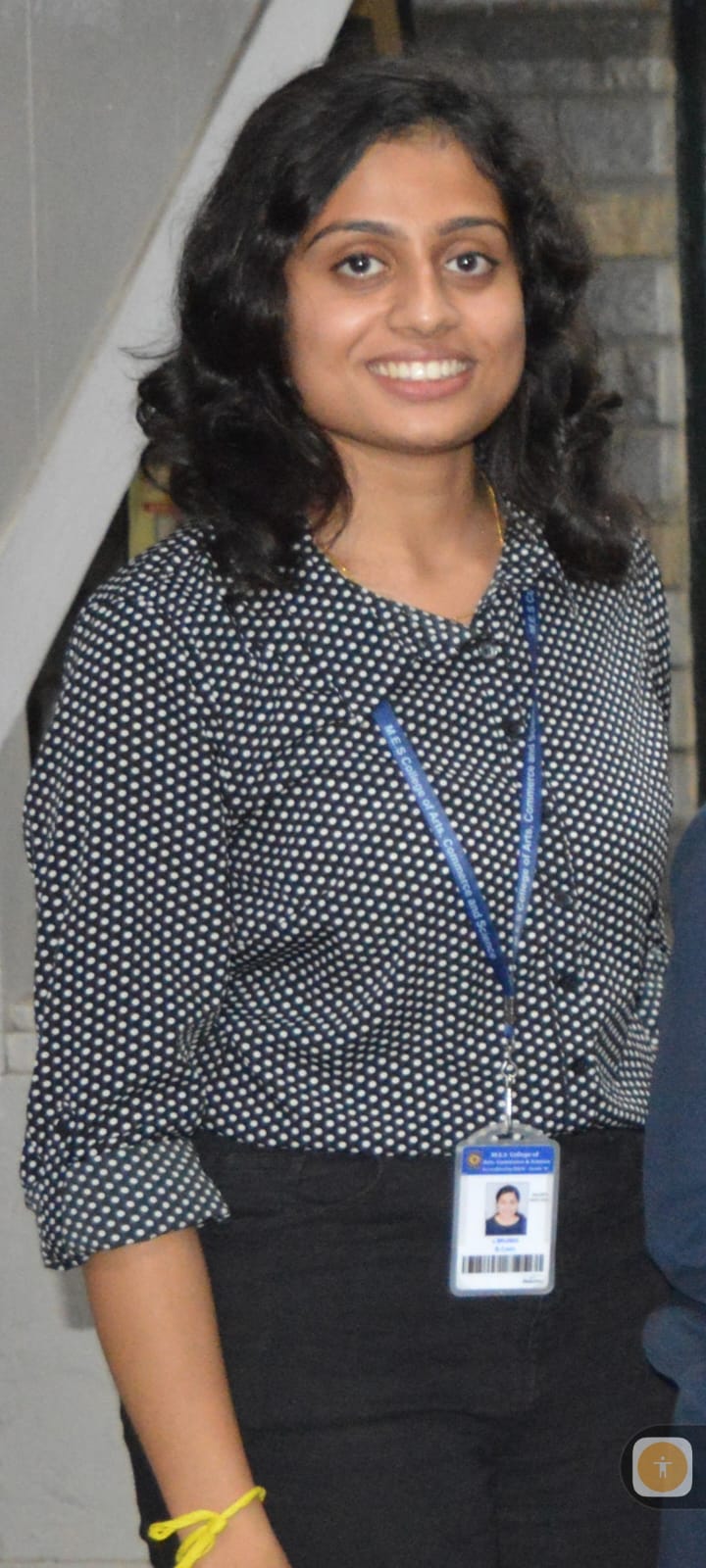 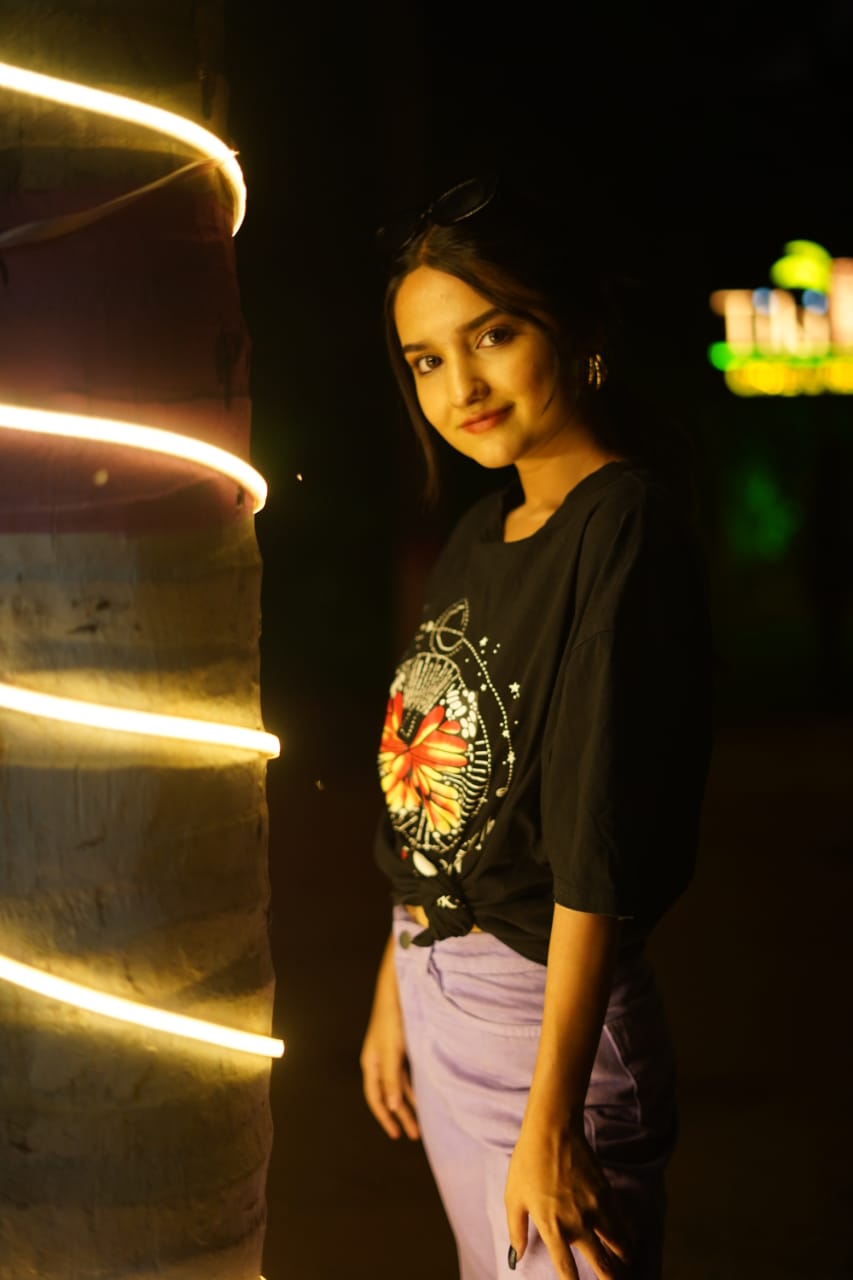 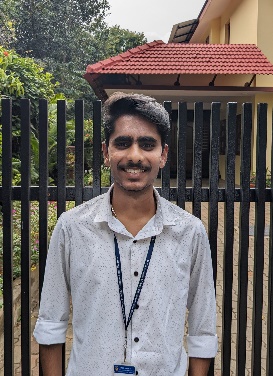 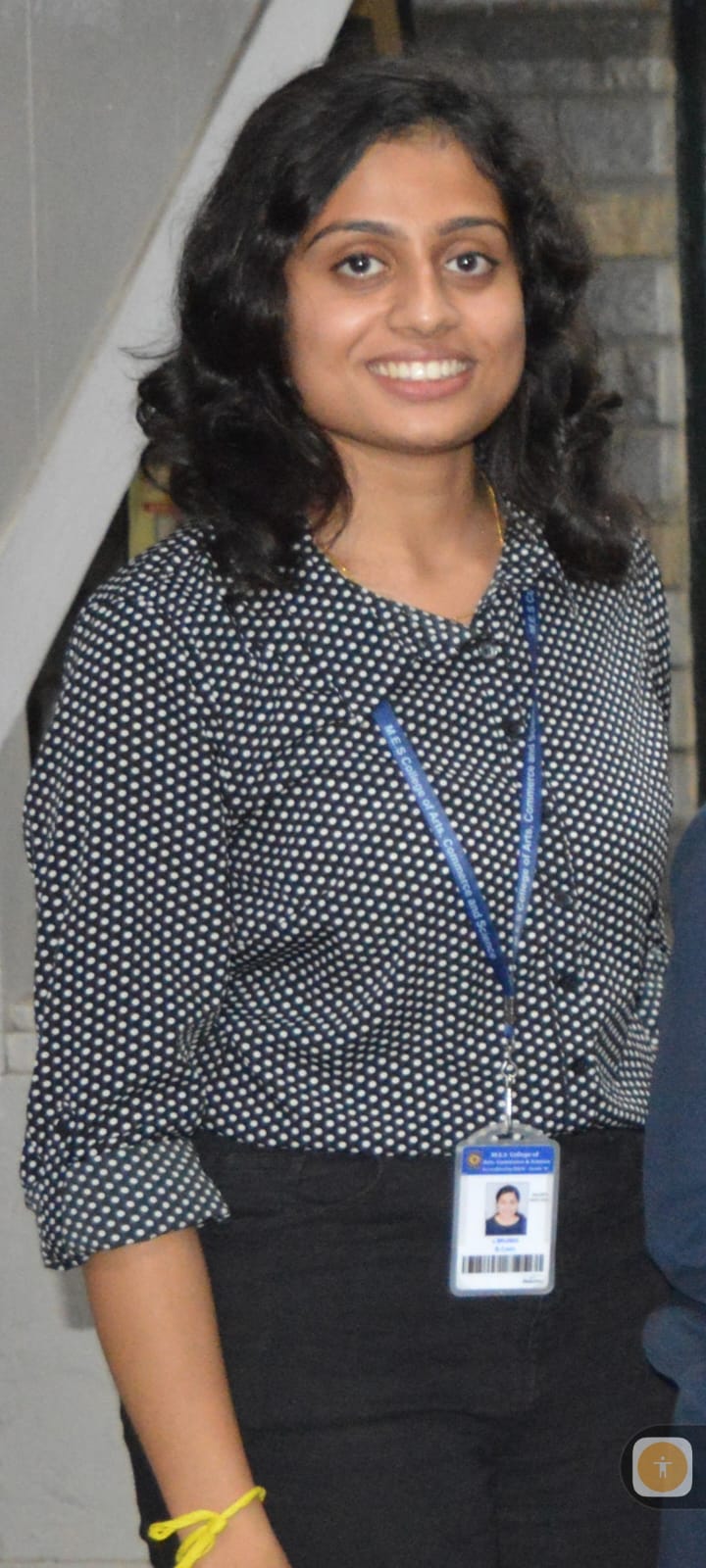 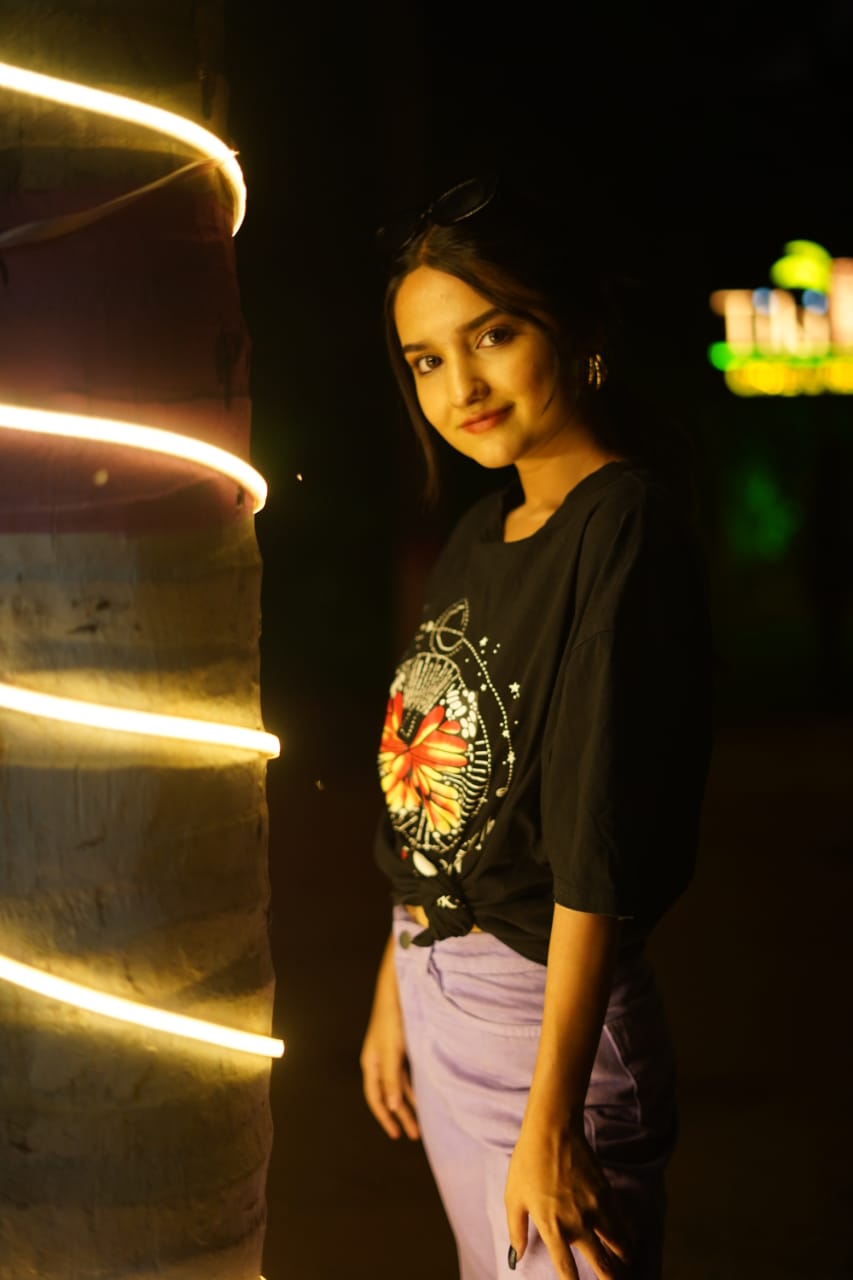                             ROHAN GAURAV                                    BRUNDA L                                     AMRITHA                                      PR HEAD                                            PR CO-HEAD                               PR CO-HEADSTUDENT REPRESENTATIVES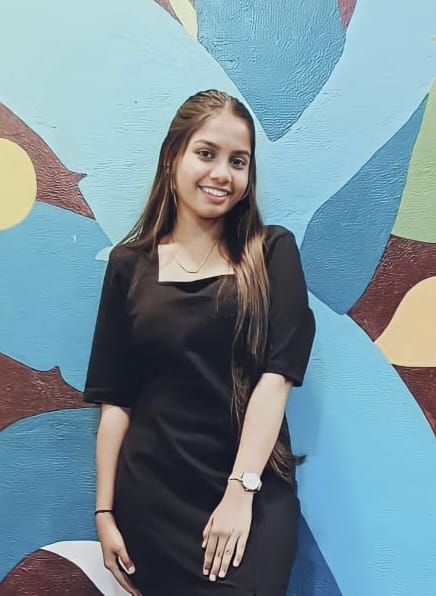 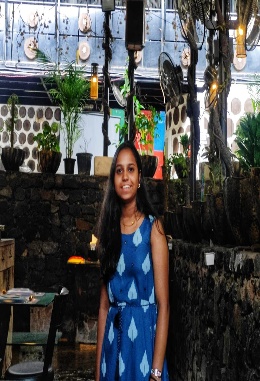 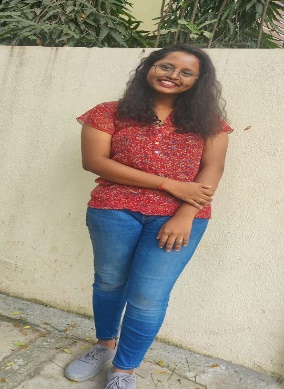 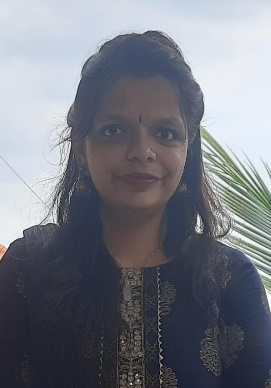 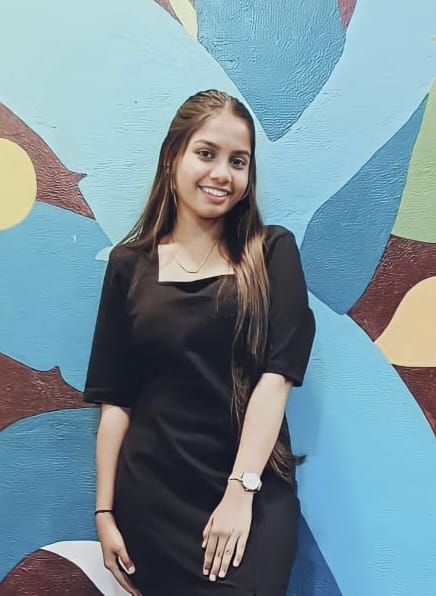 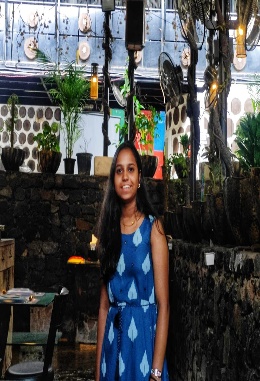 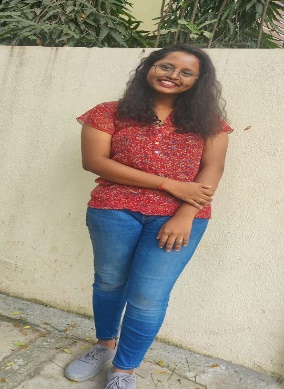 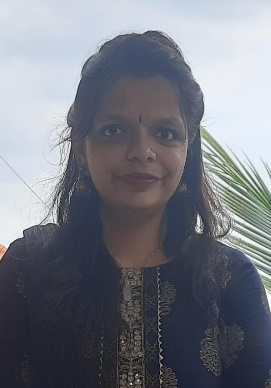                  CHANDHANA MK                DISHA PRASAD B                          MEDHA K                           PREETHA S             5.OBJECTIVE OF THE CELL : INTRODUCTION : The Consumer Club was initiated by the Department of Commerce in the year 2021. This was started under the guidance and mentorship of the Consumer Care Society in the tenure of Mr. Ashok M L, the President and Mr. Gopal Ratnam, the Secretary of the Consumer Care Society for the year 2022-23. The club was formally inaugurated on the 23rd of November, 2022.To provide opportunities for practical learning and understanding beyond the purview of lecture based learning.To pool in members out of voluntary interest to contribute towards the consumers of the society and expand their knowledge base.To provide endless opportunities for members to put to practice their budding ideas and imaginations and transform them into projects that hold a voice to bring a difference.To equip the man power of the club to be the voice for the consumers and their grievances on a large scale.To build a community of informed and well aware people in multiple disciplines.     6. HIGHLIGHTS OF THE CLUB.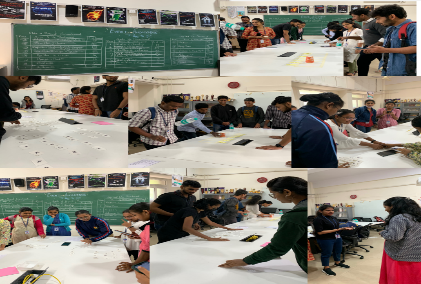 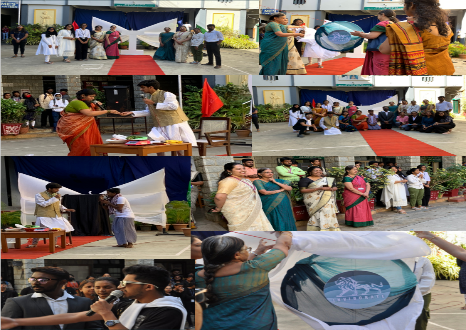 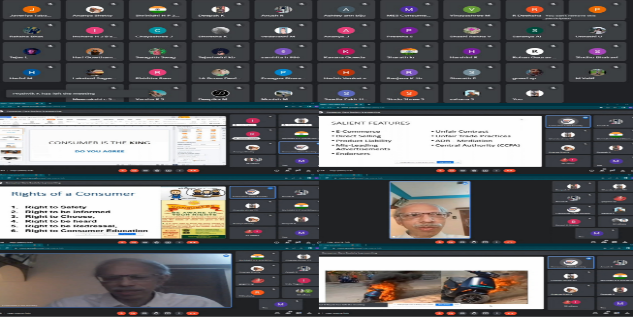 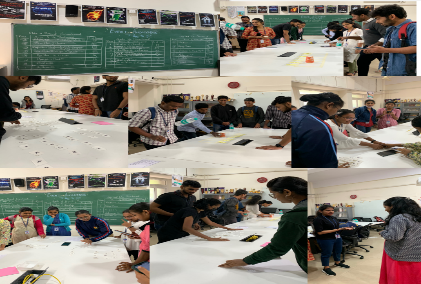 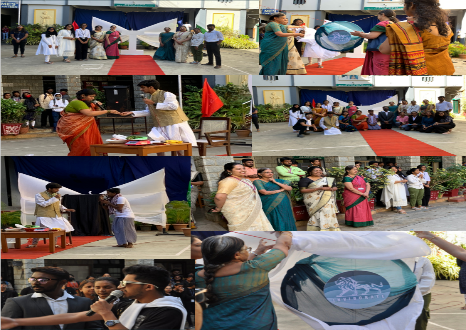 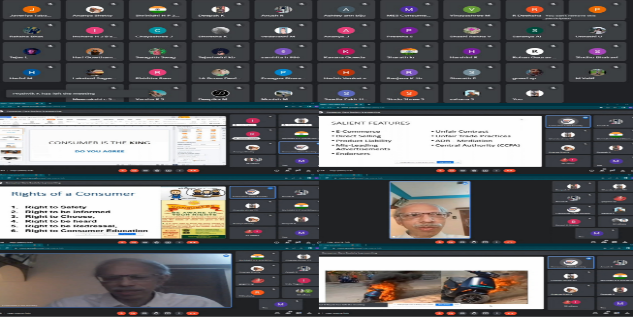            EVENT ANONYMOUS                             lOGO LAUNCH                        WEBINAR ON CPA 2019 AND CONSUMER RIGHTS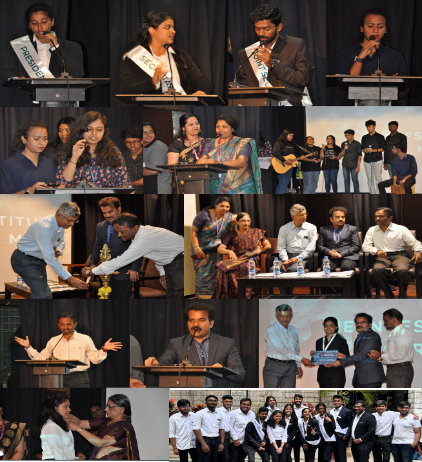 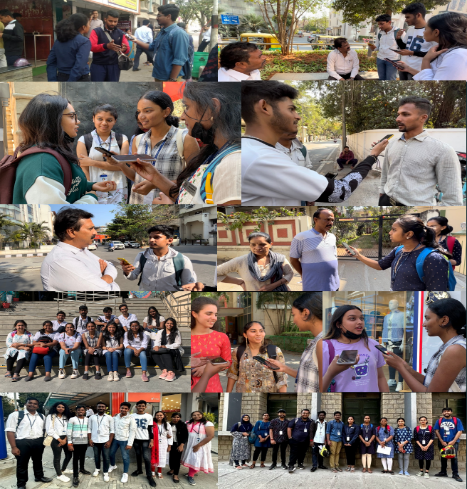 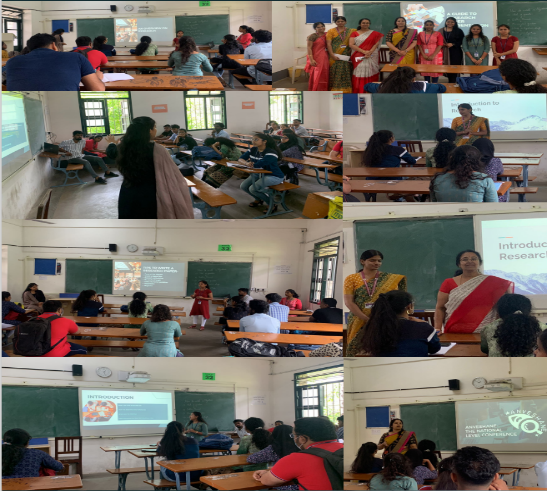 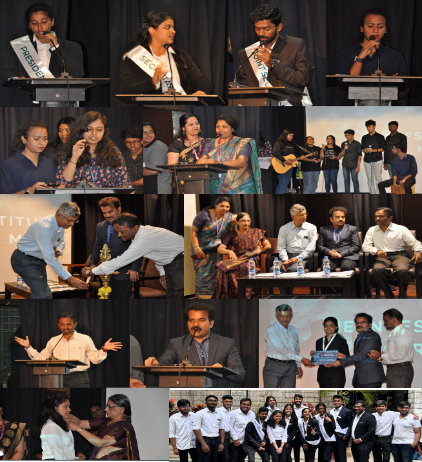 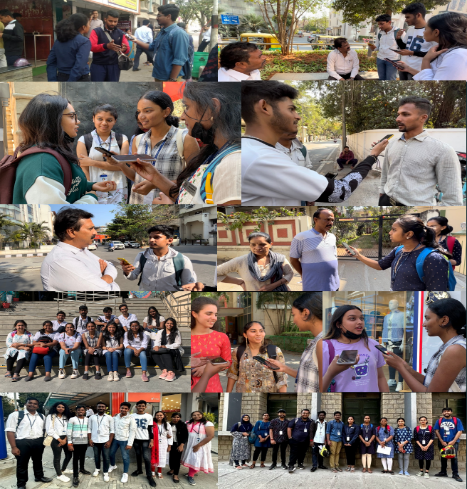 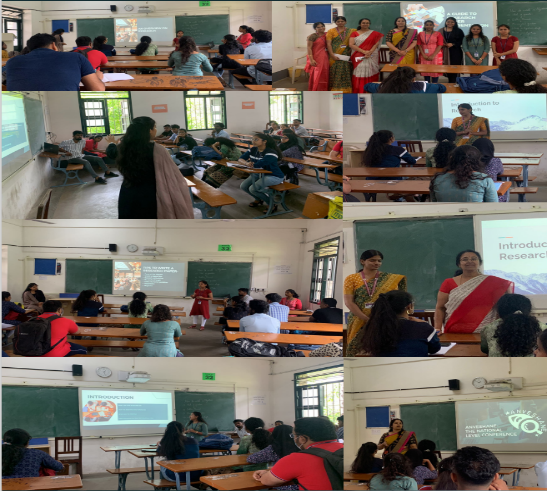      THE INVESTITURE CEREMONY            PROBING KNOWING Survey         A GUIDE TO RESEARCH PAPER PRESENTATION               2022-23                                    Waste management                                                   Menstrual cup usage                                                    Demat account - affect of budget 2023.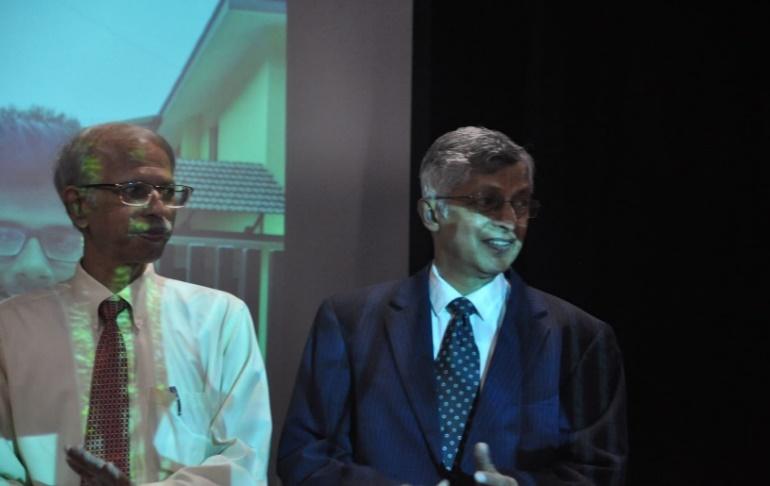 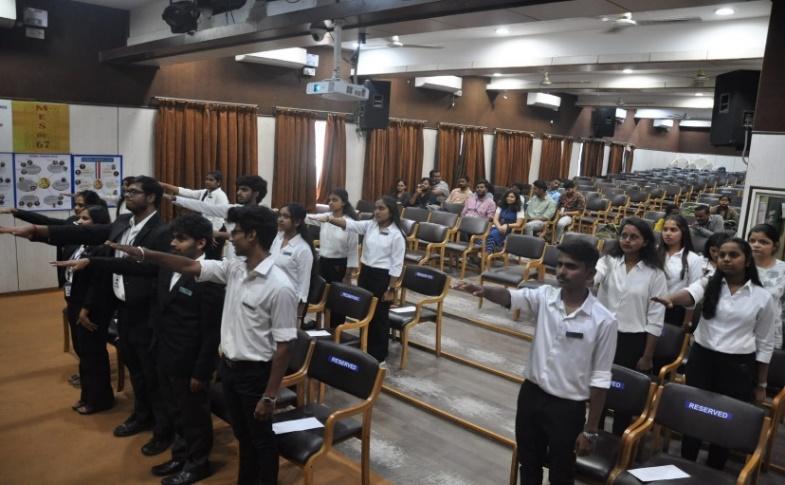 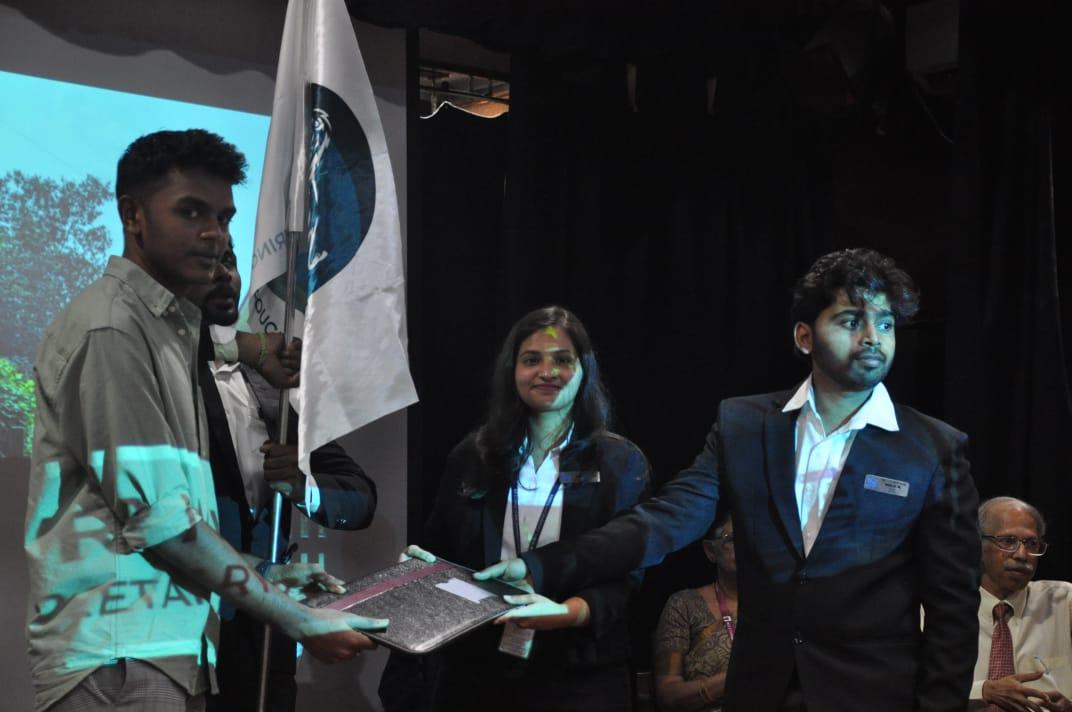 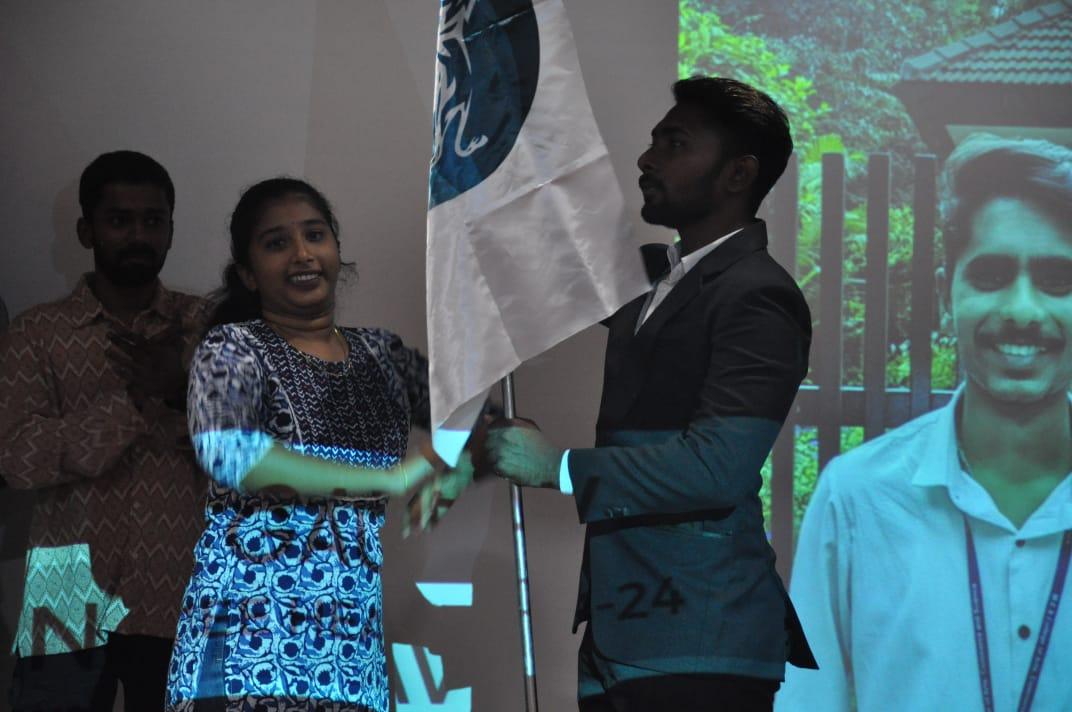 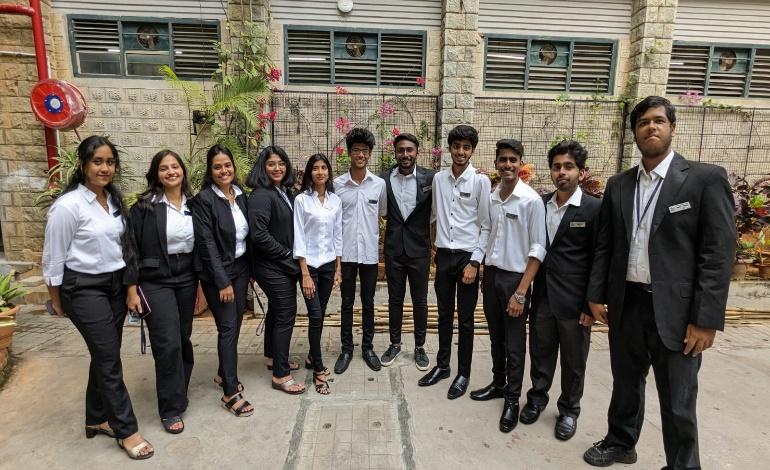 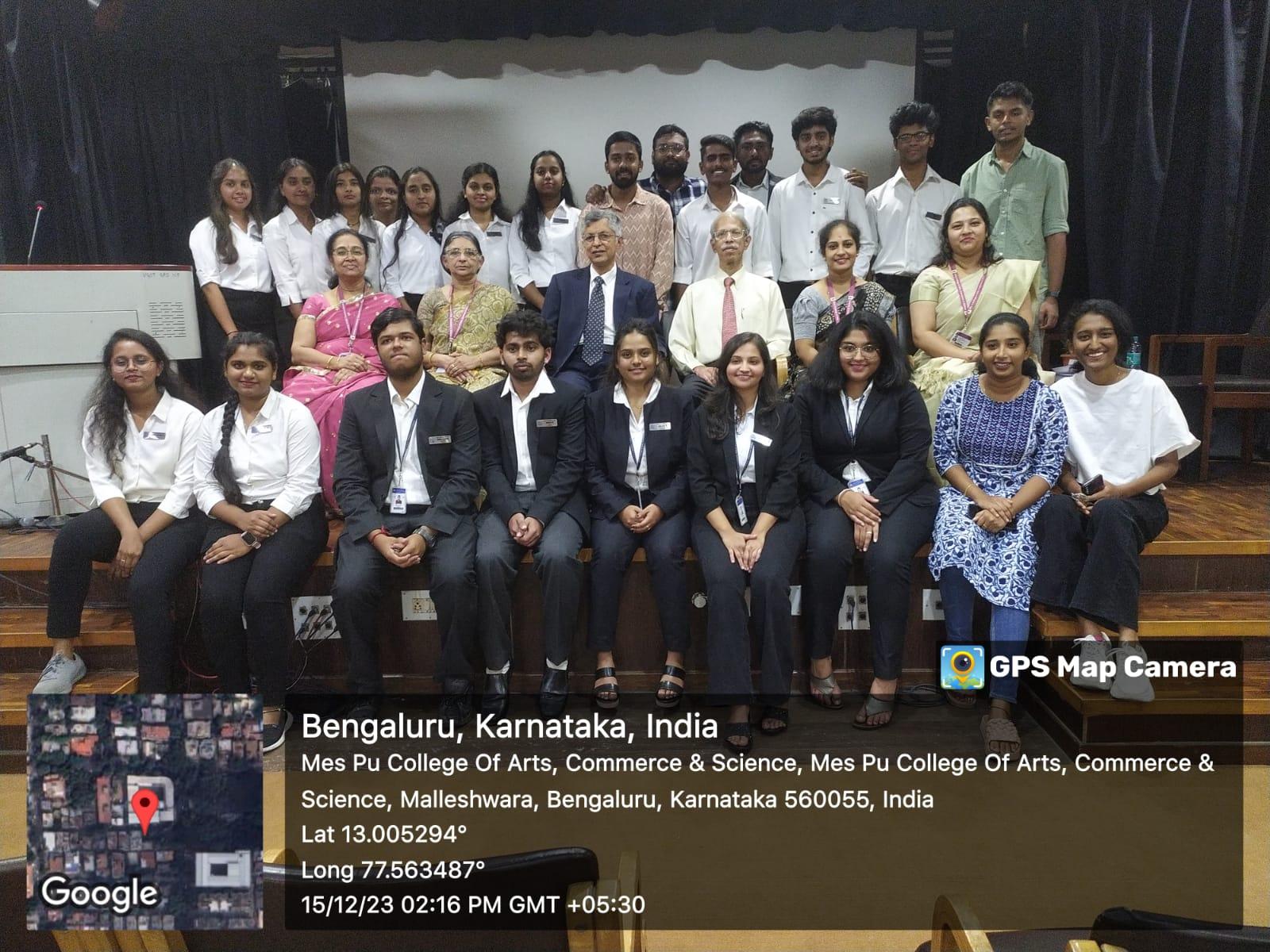 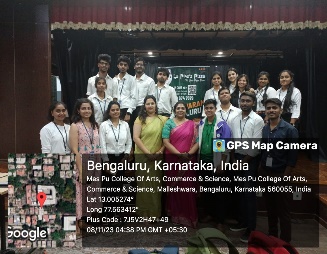 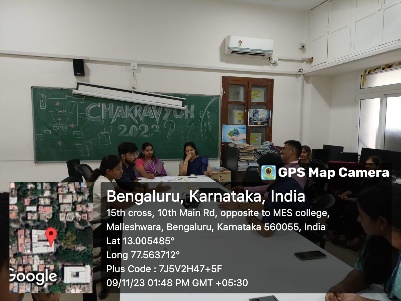 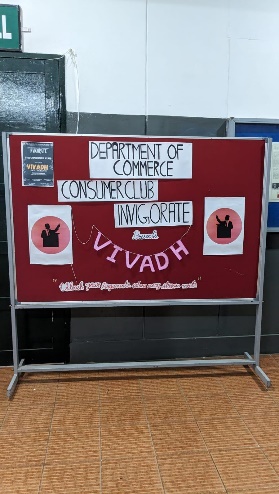 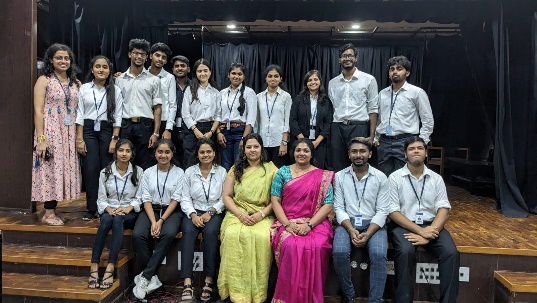 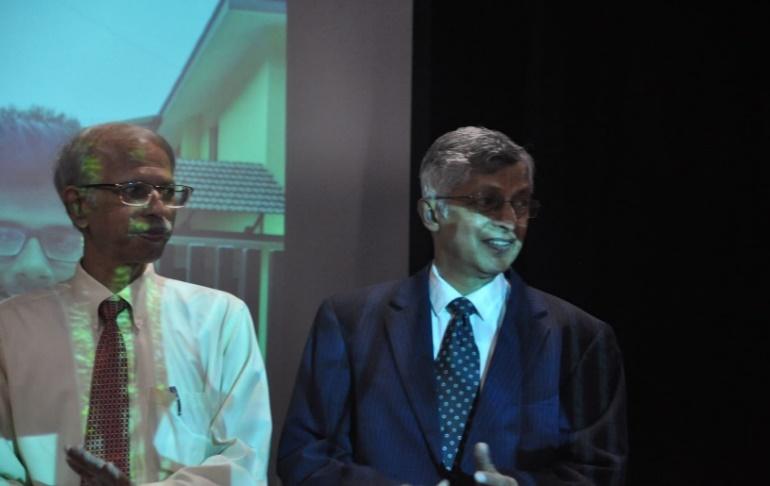 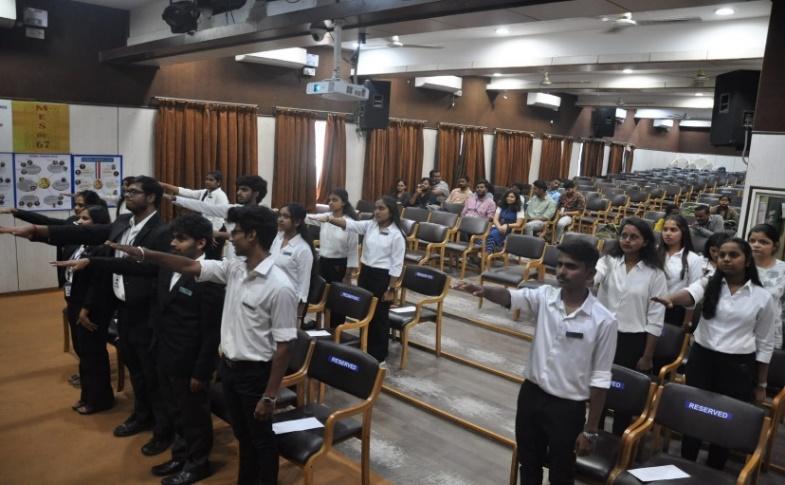 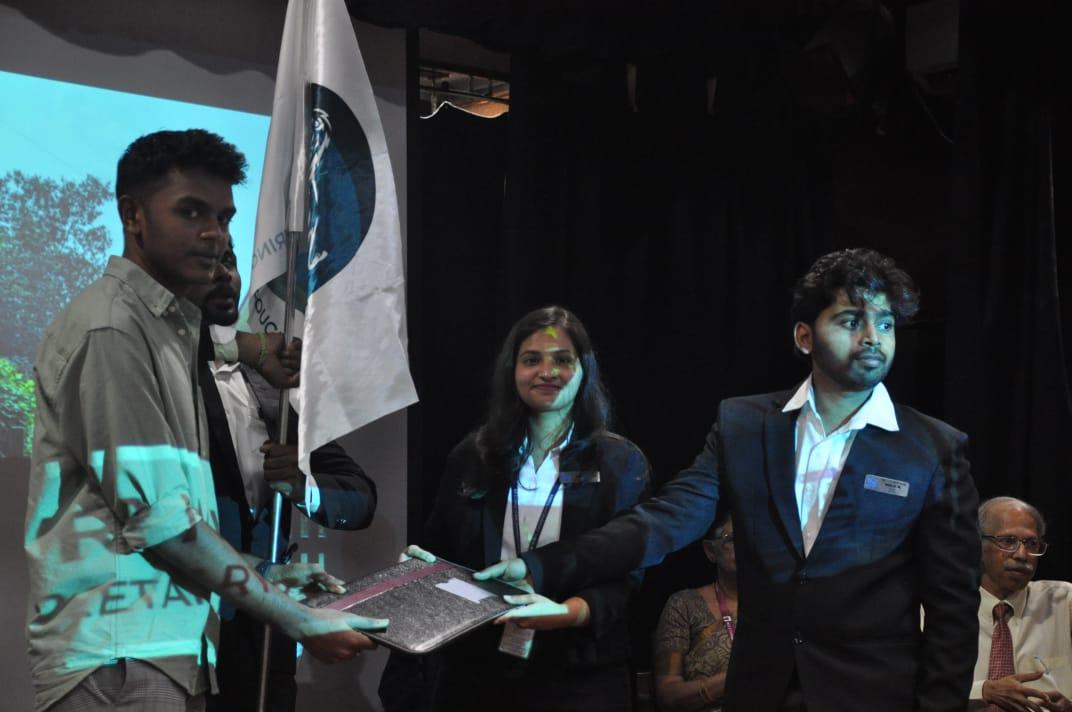 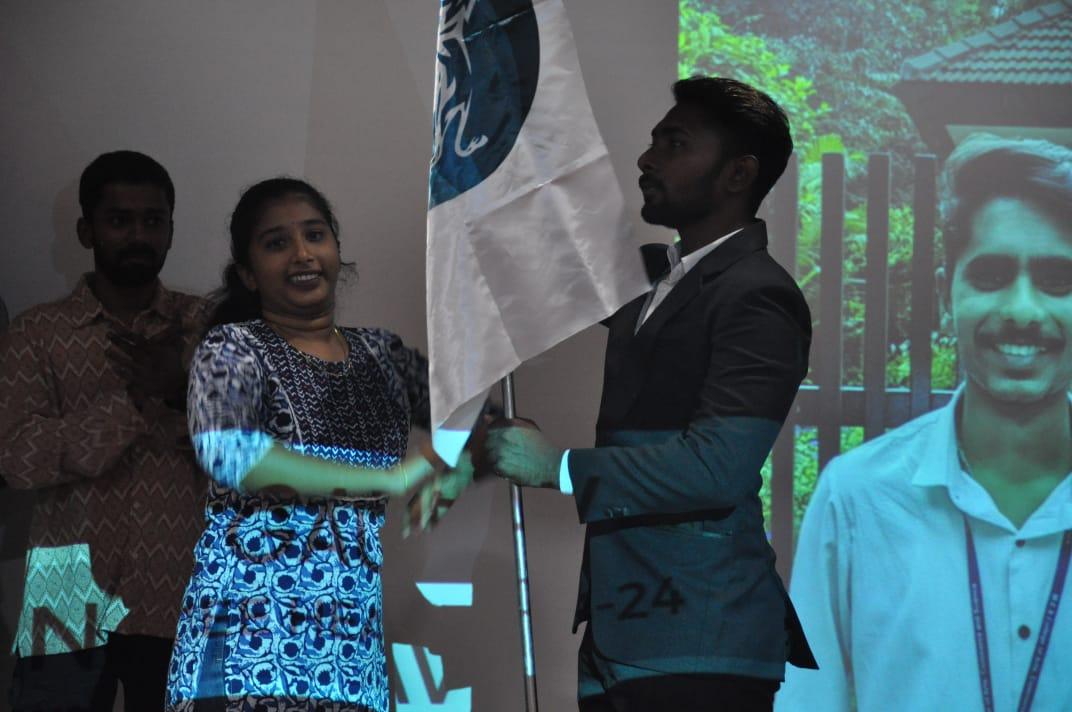 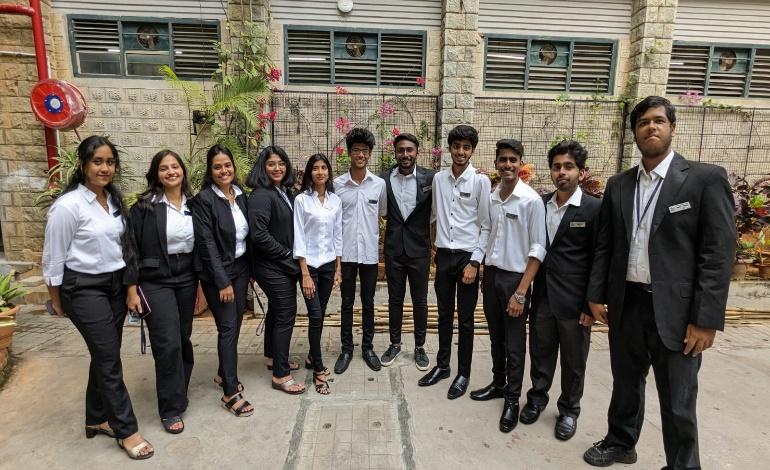 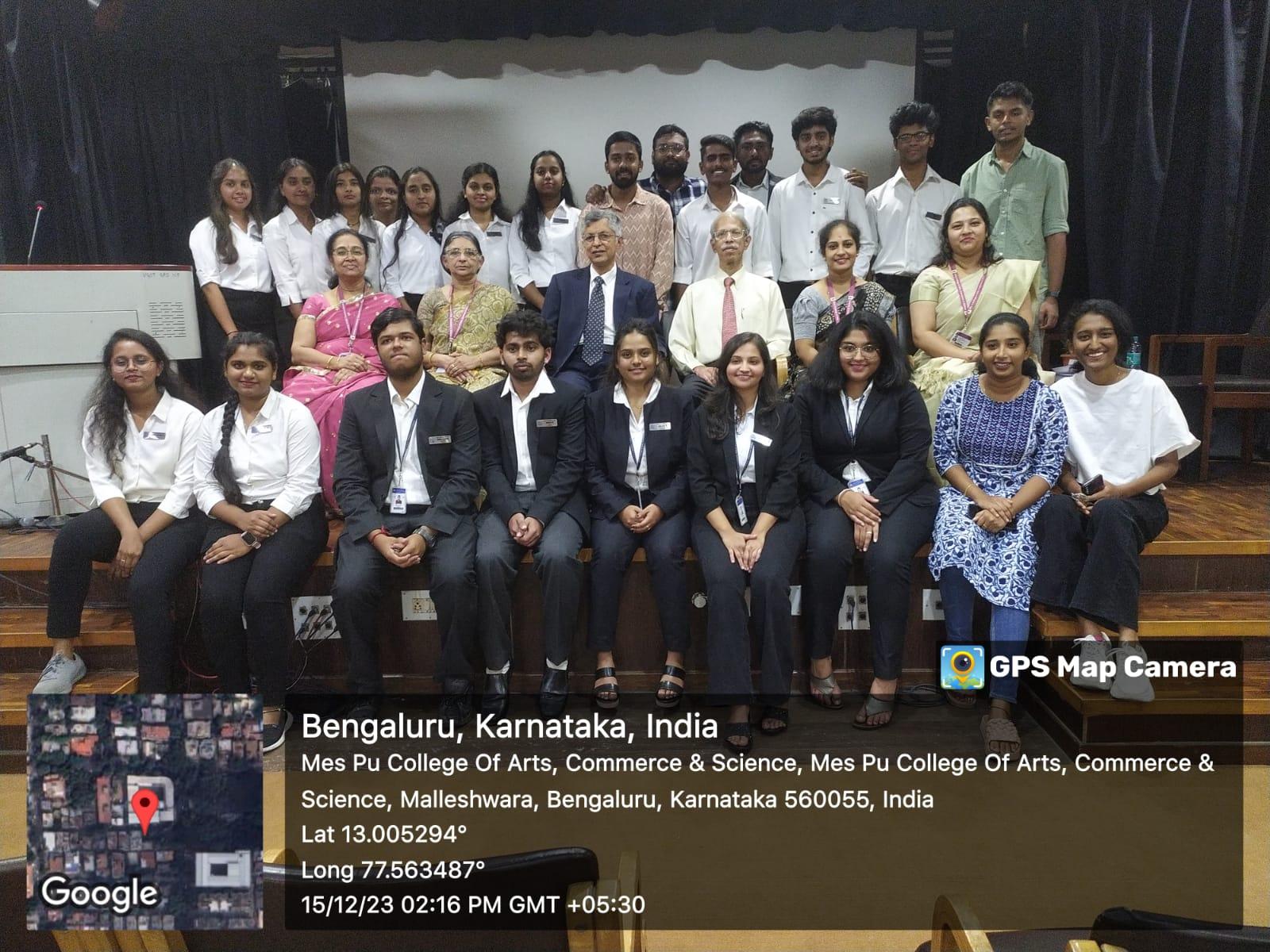 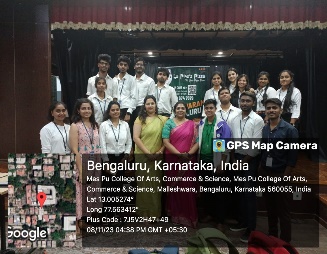 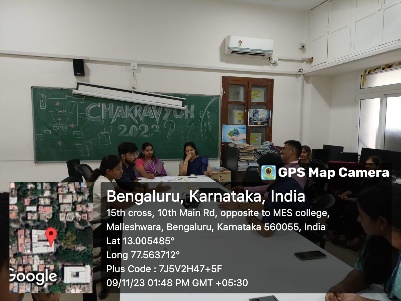 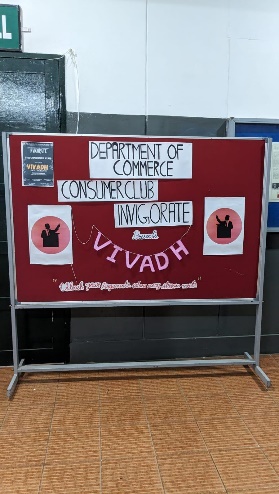 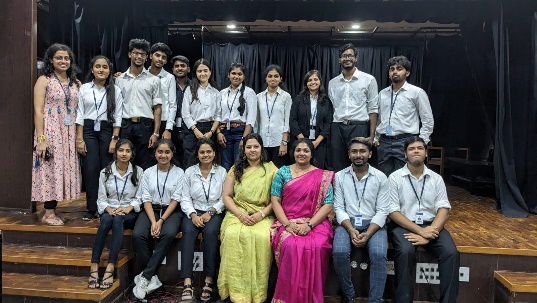                Vivadh a Debate competition held on                        08th & 9th November 2023.                                                                                                                      THE INVESTITURE CEREMONY                                                                                                                                                2023-24                UPCOMING EVENTSPODCASTS WITH FIELD EXPERTSCONSUMER QUIZZES AND ACTIVITIES FOR PUBLICCONSUMER WELFARE EVENTS WITH FELLOW CONSUMER CLUBSFIELD TRIPS FOR PRACTICAL EXPOSURE AND LEARNINGAWARENESS BASED MOVIE SCREENINGPR INITIATIVES           7. SOCIAL MEDIA LINKS                INSTAGRAM : https://www.instagram.com/mes.invigorate?igsh=MzRlODBiNWFlZA==                YOUTUBE : https://youtube.com/@invigorate2023?si=Tt5tr_5AzxppnMnf